Przedmiotowe Zasady Oceniania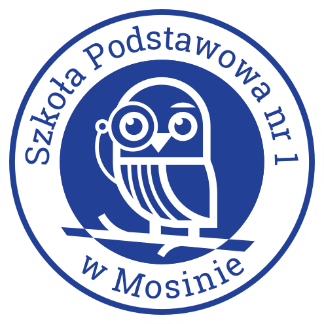 na lekcjach muzyki dla klas IV-VII1.Podstawę oceny z muzyki stanowi aktywność i zaangażowanie ucznia.2.Obowiązkowe jest posiadanie fletu i prowadzenie zeszytu. 3.Bardzo ważny jest wysiłek wkładany w rozwój umiejętności muzycznych np. gra na instrumencie, własna twórczość muzyczna, udział w koncertach, projektach, konkursach, imprezach szkolnych i pozaszkolnych oraz inne formy muzycznej aktywności (taniec, śpiew, wiedza muzyczna).4.Nieprzygotowanie i brak fletu zgłaszamy przed lekcją (raz w semestrze).5.W przypadku nieobecności na lekcji uczeń ma obowiązek uzupełnić zaległy materiał. 6.Na ocenę semestralną i końcoworoczną uczeń pracuje systematycznie. Ocena ta nie jest średnią arytmetyczną, ale całościową oceną wkładu pracy i osiągnięć.    